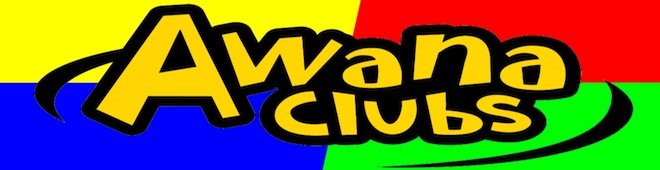 QUE ES AWANA?-AWANA es un discipulado Bíblico programa para los ninos para los anos a 3 anos hasta 6th grado a Riverside Heights Baptist Church (495 Little Road, Tallassee, AL) en las noches miercoles de 6:15pm-7:30pm, 17th Agosto,2022 al edificio nuevo.QUE HACEN LOS NINOS EN AWANA?- Cada semana los ninos participan en Los Juegos, Grande Grupo, y Pequeno Grupo.CUANDO YO PUEDO REGISTAR MIS NINOS PARA AWANA?- En cualquier momento! Podemos dar los ninos una forma de registration a la iglesia!CUANTOS VA A COSTAR AWANA?- GRATIS!QUIEN YO PUEDO HABLAR DE AWANA?-Si hay preguntas de Awana, por favor llama usted Billy al numero a la iglesia: (334) 283-2260. GraciasQUE ES AWANA?-AWANA es un discipulado Bíblico programa para los ninos para los anos a 3 anos hasta 6th grado a Riverside Heights Baptist Church (495 Little Road, Tallassee, AL) en las noches miercoles de 6:15pm-7:30pm, 17th Agosto,2022 al edificio nuevo.QUE HACEN LOS NINOS EN AWANA?- Cada semana los ninos participan en Los Juegos, Grande Grupo, y Pequeno Grupo.CUANDO YO PUEDO REGISTAR MIS NINOS PARA AWANA?- En cualquier momento! Podemos dar los ninos una forma de registration a la iglesia!CUANTOS VA A COSTAR AWANA?- GRATIS!QUIEN YO PUEDO HABLAR DE AWANA?-Si hay preguntas de Awana, por favor llama usted Billy al numero a la iglesia: (334) 283-2260. Gracias